 Grade Two 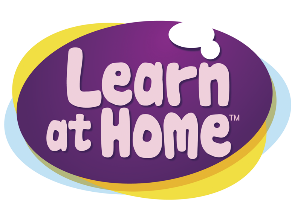 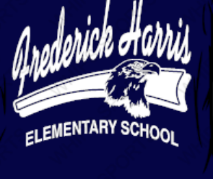 WEEKLY SCHEDULE/ SUGGESTED ASSIGNMENTSALL RESOURCES NEEDED WILL BE UPLOADED ON THE WEBSITEThis schedule is just a suggestion and can be used in whatever way works for your family. Use the schedule down to the minute or use the time frames as guidelines. Families can choose to do all subjects are choose one if they want. These resources are meant to be helpful, not mandated. Thank you!8:30-9:00“Arrival”Wake up brush teeth, wash face, get dressed and have breakfastWeek of 3/23-3/27Week of 3/30- 4/39:00-9:30Word WorkSight Word Lists- practice assigned words for the week. Make flashcards, write the words in different color markers, write on white boards. Evan Moor Spelling Lists-  Complete the spelling activities for that spelling list. Spelling City.com- go to the assigned spelling list on www.spellingcity.com ; Students can complete “teach me” activitiesStudents can choose a variety of “play” games to practice Students can take the quiz at the end of the week. Students can print out their quiz, or write down their score each week. Evan Moor Spelling List #25 Sight Words: #30 – 39right, should, small, old, think, take, still, place find, offEvan MoorSpelling List #26Sight words: #40 –49different, part, found, us, world, away, life, three, went, those9:30-10:15Reading & WritingScholastic News-students can go to the assigned Scholastic News Edition for the week. Read the articles, or listen to them read aloud online, or have a parent read them to student.Watch any videos related to the articles. Complete comprehension or writing activity sheets.Complete the “Quiz Whiz” when the student has completed activities for this Scholastic Edition. 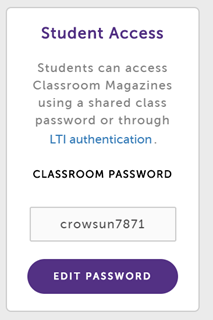 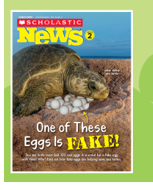 “One of These Eggs is Fake” March 2020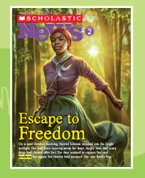 “Escape to Freedom” March 202010:15-11:00PE& SnackGo outside to get fresh air and exercise (dribble a ball, take a walk, do jumping jacks, run)ChoiceChoice11:00-11:30Independent ReadingIndependent Reading – Students should use this time to read books of their choice that are close to their reading level. Students can read books they have at home, or go to www.getepic.com or Scholastic Literacy Pro App (through the app page) for books online. ChoiceChoice11:30-11:45VocabularyFlocabulary- Students should login to www.flocabulary.com and got to the assigned vocabulary unit for the week. Students should watch vocabulary video. (a few times throughout the week). Students can  choose activities to practice vocabulary- lyric lab, vocab cards, vocab game, etc.)Complete vocabulary activity sheets.Students can take online quiz.Student can take printed quiz.Vocabulary Word Up Turquoise: Lesson 9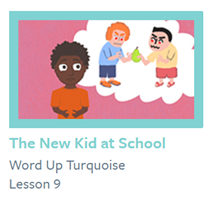 Vocabulary Word Up Turquoise: Lesson 10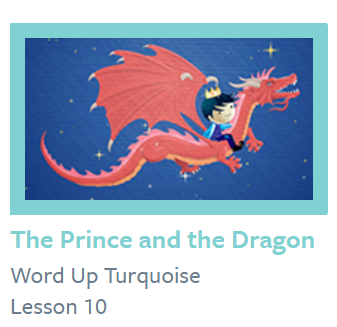 11:45-12:15iReady for ELA Students should go to the app page to log into iready. 12:15-1:15Lunch & RecessLunch-Free Time; Play outside if possible (sidewalk chalk, jump rope, bubbles, ride a bike, play a game) ChoiceChoice1:15-1:25Math Fluency Students in Grades 2-5 will have access XtraMath. For timed computational fluency practice.1:25-2:00 Math LessonStudents will login to their iready account and access their assigned lesson for the week. Each lesson will have several sessions, students should work in one session per day. Each session also includes practice work. Ready Math Lesson 6Add Two Digit NumbersReady Math Lesson 7Subtract Two Digit Numbers2:00-2:20                       iReady for Math Students should go to the app page to log into iready. See app page directions below.2:20-3:00Art, Technology,  or Quiet TimeColor, tissue paper art, line art, sand art, playdough, lay down, yoga, write a letter, listen to music, coding activitiesChoiceChoice3:00-3:30ScienceTBD